По итогам обучения, обучающиеся демонстрируют устойчивые положительные результаты в области трехмерной графики при отсутствии первоначальных знаний в области моделирования в программе «Blender». Таблица 1Результаты обучения в области трехмерной графики.Таблица 2Уровни освоения программы «Лаборатория «3D моделирование»Таким образом, участники программы «Лаборатория «3D моделирование» демонстрируют высокую результативность усвоения материала.В своей профессиональной деятельности ставлю такие задачи, как развитие у обучающихся способностей к научной и интеллектуальной деятельности, через вовлечение в проектную деятельность. По итогам смен, обучающиеся отмечают заинтересованность к обучению 3D моделированию. Опрос показал, что 100% обучающихся осознают, что моделирование имеет широкое применение в различных профессиях и как результат, будет востребовано в будущем. Количественный показатель участников программы из регионов страны 2022 год (317 человек, обученных по программе «Лаборатория 3D моделирования»)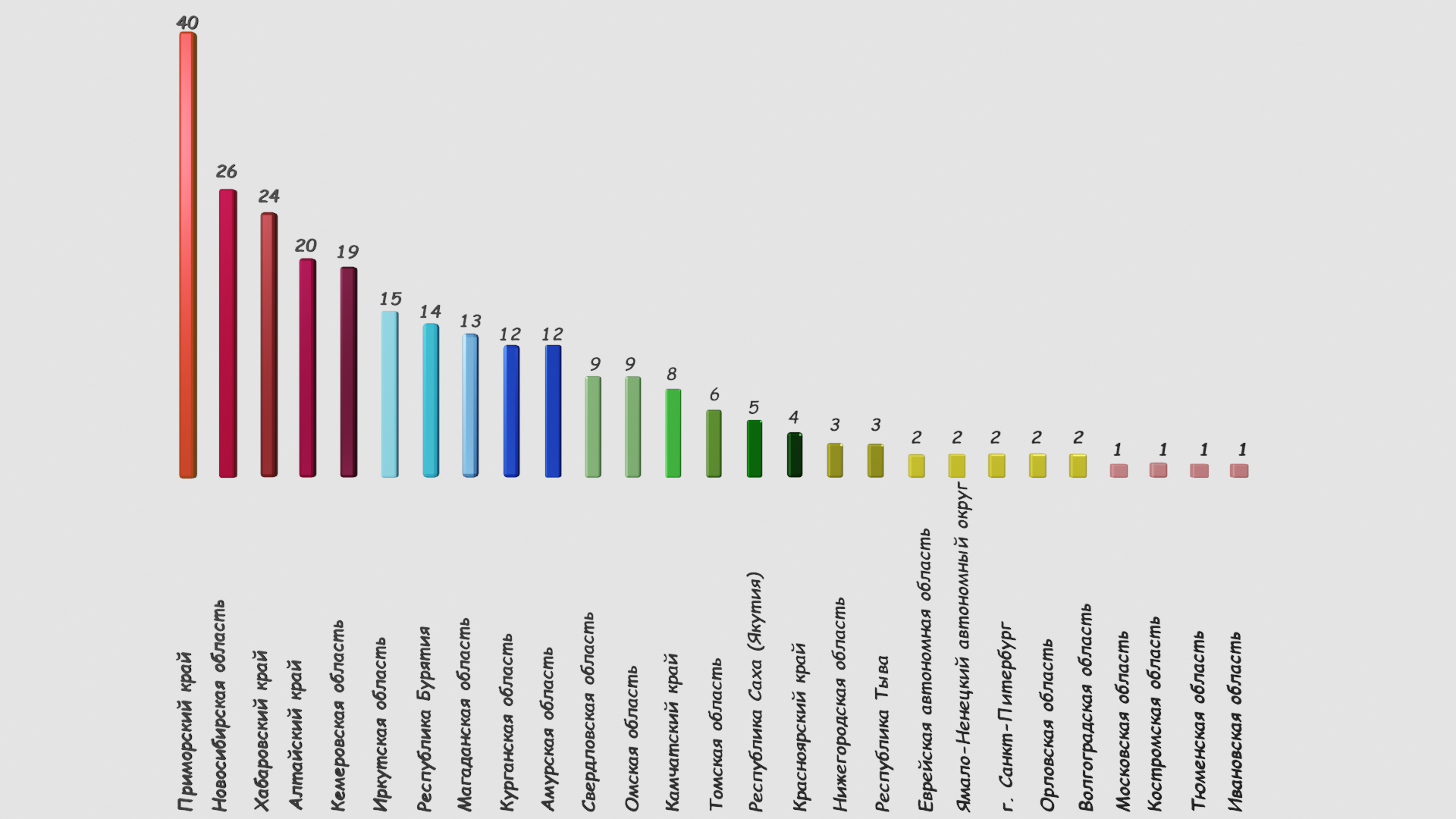 Реализованные проекты в рамках программы «Лаборатория 3D моделирования» за 2022 годПрограмма «IT Океан», проекты: «Океанский бульвар», «Аллея любви», Фонтан «Краб», Игрушка «Тигр», Беседка «Дружинная», «Океанская фото будка». Программа «Фестиваль социально-технологических стартапов», программа: Арт-Пространство «Move», «Дизайн читального зала», «Кабинет истории», Дизайн-проект «IT – класс». Программа «Океанские принты» проекты: «Океанская регата», Создание модели сувенира «Кружка - слон», Создание модели сувенира «Океанский кораблик», Дизайн кафе «Емар», Абстрактные шахматы «2022-07». Программа «Восточный старт»: «Музей виртуально реальности», «Модель научного городка». Программа «Страна железных дорог», «Вокзал будущего», «Вагон будущего», «Зеленый вокзал», «Эко-цистерна», «Модифицированный автомобиль». Программа ««Техно каникулы»», проекты: «Владивосток-Сити», «Океанполия», проект «Исследователи моря». Программа «Инновациям-старт», проекты: «Создание дрона для сбора мусора на поверхности водоемов», «Солнечные элементы и углекислого газа в экологическое топливо для судов», «Энергия из воздуха». Программа «Служить России», проект Корабль «Апостол Пётр».КритерииПрограмма «Творчество без границ» 2020Программа «Творчество без границ» 2020Программа «Творчество без границ» 2021Программа «Творчество без границ» 2021Программа «Творчество без границ» 2022Программа «Творчество без границ» 2022КритерииНачало сменыКонец сменыНачало сменыКонец сменыНачало сменыКонец сменыСформированный интерес к процессу 3D визуализации по результатам освоения программы40%88%50%84%27%96%Уровень освоения полигонального моделирования 10%79%12%84%9%88%Участники программ, выполнившие все задания зачётной работы0%83%2%87%3%85%Уровни освоения программы «Лаборатория «3D моделирование»?Программа «Творчество без границ» 2019Программа «Творчество без границ» 2019Программа «Творчество без границ» 2020Программа «Творчество без границ» 2020Программа «Творчество без границ» 2021Программа «Творчество без границ» 2021Уровни освоения программы «Лаборатория «3D моделирование»?Начало сменыКонец сменыНачало сменыКонец сменыНачало сменыКонец сменыОтсутствие опыта моделирования70%0%90%0%85%0%Начальный 10%3%12%4%22%2%Продвинутый 2%97%2%96%3%98%